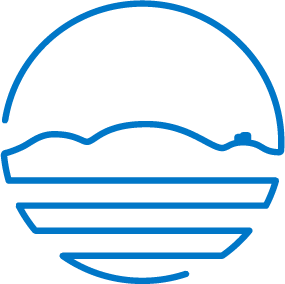 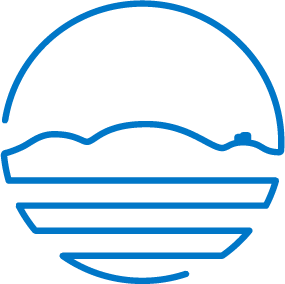 Objednávka č. 20207701Datum vystavení dokladu: 15.05.2020 Dodací lhůta:Vyřizuje: František JankovičSpecifikace objednávky (text)Objednáváme u Vás na základě cenové nabídky č. 24/20 ze dne 13.5.2020 opravu dávkovacího čerpadla NaOH včetně dodání nového záložního čerpadla na ÚV Lednice.ks  1  - oprava dávkovacího čerpadla NaOHks  1  - dodání nového dávkovacího čerpadla NaOH, typ ChemAd série C/E60 Podrobnosti včetně termínu opravy a dodání nového čerpadla projednejte s p.                na tel. č.         , popř. p.                na tel. č.                 , kteří jsou pověření k převzetí a budou uvedeni a podepsáni na předávacím protokolu nebo dodacím listu.Pozn: Tato objednávka bude uveřejněna v registru smluv. F.T.W.O. Zlín, a.s.      IČO: 25556975Odboje 712760 01 ZlínFakturu zašlete písemně nebo elektronicky na adresu uvedenou v hlavičce objednávky. Na faktuře uveďte číslo objednávky nebo přiložte její potvrzenou kopii.Fakturu zašlete písemně nebo elektronicky na adresu uvedenou v hlavičce objednávky. Na faktuře uveďte číslo objednávky nebo přiložte její potvrzenou kopii.Středisko: 2. Středisko vodovodů MikulovUrčeno pro: ÚV LednicePředpokládaná cena bez DPH: 73 355,00Předpokládaná cena bez DPH: 73 355,00Razítko a podpis dodavateleRazítko a podpis odběratele